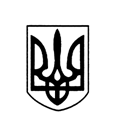 ВАСИЛІВСЬКА МІСЬКА РАДА ЗАПОРІЗЬКОЇ ОБЛАСТІР О З П О Р Я Д Ж Е Н Н ЯМІСЬКОГО ГОЛОВИ 13 вересня 2021                                                                                                № 184Про нагородження Керуючись статтею 42 Закону України «Про місцеве самоврядування в Україні», відповідно до Положення: про Почесну грамоту Василівської міської ради, про Подяку  міського голови Василівської міської ради затверджених розпорядженням міського голови від 01 квітня 2016 року № 52 «Про відзнаки Василівської міської ради Запорізької області»ЗОБОВ’ЯЗУЮ:1. За активну трудову, сумлінну працю, громадську діяльність, вагомий внесок у розвиток територіальної громади та з нагоди Дня міста Василівка нагородити Почесною грамотою Василівської міської ради:Підстава: листи КЗ «Василівська спеціальна загальноосвітня школа-інтернат» ЗОР від 01.09.2021 року № 758, Приватного малого виробничо-комерційного підприємства «АССОЛЬ» від 02.09.2021, Василівської РДА від 01.09.2021 № 2080/01-42, ВСП «Василівський фаховий коледж Таврійського державного агротехнологічного університету імені Дмитра Моторного» від 01.09.2021 № 41/3-233, КНП «Василівський центр первинної медико-санітарної допомоги» ВМР ЗО від 01.09.2021 № 1121/01-11, Василівської районної ради від 01.09.2021 № 01.1-20/283, депутата ВМР ЗО Могилевцева О.Ю. від 23.07.2021 № 2307/02, ГО «Василівська міська організація ветеранів» від 03.09.2021 № 10, КЗ «Василівський ЦКД» від 01.09.2021 № 41, КЗ «Василівська ДЮСШ «Таврія» ВМР ЗО від 02.09.2021 № 02-08/101,  КЗ «Василівський ліцей «Сузір’я» від 02.09.2021 № 01-23/131, КЗДЩ № 4 «Струмочок» від 01.09.2021 № 41, КЗДО № 5 «Сонечко» ВМР ЗО від 01.09.2021 № 28, Василівський районний суд Запорізької області від 02.09.2021 № 021-35/4221, Василівське районне управління поліції ГУНП в Запорізькій області від 01.09.2021 № 6739/80/01-2021, КУ «Центр надання соціальних послуг» від 01.09.2021 № 01-09/222, ГУ Пенсійного фонду України в Запорізькій області від 02.09.2021 № 0800-0802-6/58634, КЗДО № 2 «Малятко» ВМР ЗО від 01.09.2021 № 65, ДНЗ «Василівський професійний ліцей» ЗОДА від 02.09.2021 № 01-15/372, КЗ «Василівська ЗОШ І-ІІІ ступенів № 3» ВМР ЗРО від 01.09.2021, ВРТЦКСП від 02.09.2021, КЗДО № 6 «Васильок» ВМР ЗО від 01.09.2021 № 42, Василівської районної філії Запорізького обласного центру зайнятості від 07.09.2021 № 707/05/01-13.	2. За створення бренду Василівської територіальної громади та з нагоди Дня міста Василівка в номінації «Креативна ідея» нагородити Дипломом:3. За популяризацію активного відпочинку та з нагоди Дня міста Василівка в номінації «Прорив року» нагородити Дипломом: Міський голова                                                                               Сергій КАЛІМАН                                                       ВІТРОВУІрину Іванівну- керівника музичного комунального закладу дошкільної освіти № 4 «Струмочок» комбінованого типу Василівської міської ради Запорізької області;ВІННІЧЕНКО Юлію Леонідівну - вчителя математики комунального закладу  «Василівський ліцей «Сузір’я» Василівської міської ради Запорізької області;ВЛАСЕНКОТетяну Олександрівну- соціального робітника відділення соціальної допомоги вдома комунальної установи «Центр надання соціальних послуг» Василівської міської ради Запорізької області;ГОРБИК Тетяну Іванівна- прибиральника службових приміщень Василівського районного територіального центру комплектування та соціальної підтримки Запорізької області;ДОНДИК Ілону Геннадіївну - начальника відділу обслуговування громадян № 9 (сервісного центру) управління обслуговування громадян Головного управління Пенсійного фонду України в Запорізькій області;ДІДЕНКОДмитра Ілліча- начальника гаража Приватного малого виробничо-комерційного підприємства «АССОЛЬ»;ЗАКРЕВСЬКОГООлексія Олексійовичамешканця міста Василівка;КАНТУР Світлану Миколаївну - вчителя англійської мови комунального закладу «Василівська загальноосвітня школа І-ІІІ ступенів №3»;КАТЕРЕНЧУКАЄвгена Григоровича- звукорежисера комунального закладу «Василівський центр культури та дозвілля» Василівської міської ради Запорізької області;КОТУЗНЯКНаталію Валеріївну- сестру медичну старшу комунального закладу дошкільної освіти №2 «Малятко» Василівської міської ради Запорізької області;КЛІМАНОВАІгоря Володимировича- водія сміттєвоза ЧП Колесник О.Ф.;КЛЄБАН Олену Григорівну- помічника вихователя комунального закладу дошкільної освіти № 6 «Васильок» Василівської міської ради Запорізької області;КОВАЛЬНаталію Дмитрівну- завідувача складом Василівського експлуатаційного цеху водопостачання та водовідведення комунального підприємства «Облводоканал» Запорізької обласної ради;КОВАЛЕНКООлену Володимирівну- тренера-викладача з футболу  серед дівчат та жінок комунального закладу «Василівська дитячо-юнацька спортивна школа «Таврія» Василівської міської ради Запорізької областіЛИСТОПАДНадію Михайлівну- вихователя, керівника гуртка «Казкові візерунки» комунального закладу «Василівська спеціальна загальноосвітня школа-інтернат» Запорізької обласної ради;МАЗКАБориса Васильовича- лікаря медицини невідкладних станів Василівської підстанції швидкої медичної допомоги комунальної установи «Територіального медичного об’єднання «Обласний центр екстреної медицини та медицини катастроф» Запорізької обласної ради;МИРОНЕНКАДмитра Володимировича- директора комунальної установи «Центр туризму та краєзнавства» Василівської міської ради Запорізької області;ПОКИДЬКАВалерія Михайловича- провідного юрисконсульта Василівської районної філії Запорізького обласного центру зайнятості;РЕШЕТНИК Світлану Володимирівну- старшого майстра Державного навчального закладу «Василівський професійний ліцей» Запорізької обласної державної адміністрації;САВЧЕНКО Сергія Васильовича- керівника авіамодельного гуртка комунальної установи «Центр дитячої та юнацької творчості» Василівської міської ради Запорізької області;СКНАРЄвгенію Павлівнупомічника вихователя комунального закладу дошкільної освіти № 4 «Струмочок» комбінованого типу Василівської міської ради Запорізької області;СУПРУНВалентину Олександрівну - головного  спеціаліста відділу забезпечення діяльності ради виконавчого апарату Василівської районної ради Запорізької області;ТИЩЕНКАТараса Михайловича- директора комунального некомерційного підприємства «Василівський центр первинної медико-санітарної допомоги» Василівської міської ради Запорізької області;ТУРГалину Олексіївну- голову первинної організації ветеранів комунального закладу  «Василівський ліцей «Сузір’я» Василівської міської ради Запорізької області;ТУРА Леоніда Леонідовича - начальника відділу ведення Державного реєстру виборців апарату Василівської районної державної адміністрації Запорізької області;ТЕРЕБИЛОЯну Сергіївну- помічник вихователя комунального закладу дошкільної освіти № 5 «Сонечко» Василівської міської ради Запорізької області;УШЕВАВолодимира Олександровича- начальника сектору реагування патрульної поліції Василівського районного управління поліції Головного управління національної поліції в Запорізькій області, капітан поліції;ЦИНКАЛЕНКОМарину Миколаївну- вчителя початкових класів комунального закладу «Василівська спеціальна загальноосвітня школа-інтернат» Запорізької обласної ради;ШЕВЧЕНКАОлександра Володимировича- керівника фізичного виховання відокремленого структурного підрозділу «Василівський фаховий коледж Таврійського державного агротехнологічного університету імені Дмитра Моторного»;ЯХНОВалентину Леонтіївну- старшого секретаря Василівського районного суду Запорізької області.ЧИЖИКІрину  Ігорівнуголовного спеціаліста відділу забезпечення діяльності ради та виконкому апарату Василівської міської ради Запорізької області;ХАРЧЕНКОНаталію Павлівнудиректора  клубу активного відпочинку «Сапсан». 